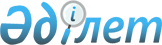 "Қылмыстық қудалау органдарының қылмыстар, оқиғалар жөніндегі өтініштерді, хабарламаларды және өзге де ақпаратты қарауы туралы" № 2-3С нысанды есепті және оның құрылуы жөніндегі Нұсқаулықты бекіту туралы
					
			Күшін жойған
			
			
		
					Қазақстан Республикасы Бас прокурорының 2011 жылғы 12 қыркүйектегі N 84 Бұйрығы. Қазақстан Республикасы Әділет министрлігінде 2011 жылы 6 қазанда № 7233 тіркелді. Күші жойылды - Қазақстан Республикасы Бас Прокурорының 2014 жылғы 8 қазандағы № 111 бұйрығымен      Ескерту. Күші жойылды - ҚР Бас Прокурорының 2014.10.08 № 111 (01.01.2015 бастап қолданысқа енгізіледі) бұйрығымен.      Қолданушылардың назарына!!!

      Бұйрықтың қолданысқа енгізілу тәртібін 5-т. қараңыз.

      Қылмыстар, оқиғалар жөніндегі тіркелген өтініштер, хабарламалар және өзге де ақпараттар, олардың қаралу нәтижелері және солар бойынша қабылданған шешімдер туралы есептілікті одан әрі жетілдіру мақсатында, "Прокуратура туралы" Қазақстан Республикасы Заңы 11-бабының 4-1) тармақшасын басшылыққа ала отырып, БҰЙЫРАМЫН:



      1. Бекітілсін:



      1) осы бұйрықтың 1-қосымшасына сәйкес "Қылмыстық қудалау органдарының қылмыстар, оқиғалар жөніндегі өтініштерді, хабарламаларды және өзге де ақпаратты қарауы туралы" № 2-3С нысанды есеп;



      2) осы бұйрықтың 2-қосымшасына сәйкес "Қылмыстық қудалау органдарының қылмыстар, оқиғалар жөніндегі өтініштерді, хабарламаларды және өзге де ақпаратты қарауы туралы" № 2-3С нысанды есептің құрылуы жөніндегі Нұсқаулық.



      2. "Қылмыстық қудалау органдарының қылмыстар, оқиғалар жөніндегі өтініштер мен хабарламаларды қарауы туралы" № 2-3С нысанды статистикалық есепті және оның құрылуы жөніндегі Нұсқаулықты бекіту туралы" Қазақстан Республикасы Бас Прокурорының 2010 жылғы 17 маусымдағы № 34 бұйрығының (Нормативтік құқықтық актілерді мемлекеттік тіркеу тізілімінде № 6343 тіркелген) күші жойылды деп танылсын.



      3. Қазақстан Республикасы Бас прокуратурасының Құқықтық статистика және арнайы есепке алу жөніндегі комитеті (бұдан әрі - Комитет) осы бұйрықтың Қазақстан Республикасының Әділет министрлігінде мемлекеттік тіркелуін, оның ресми жариялануын қамтамасыз етсін және құқықтық статистика және арнайы есепке алу субъектілеріне орындау үшін жолдасын.



      4. Осы бұйрықтың орындалуын бақылау Комитет Төрағасына жүктелсін.



      5. Осы бұйрық ресми жариялануға жатады және 2012 жылдың 1 қаңтарынан бастап қолданысқа енгізіледі.      Қазақстан Республикасының

      Бас Прокуроры                              А. Дауылбаев

Қазақстан Республикасы   

Бас Прокурорының      

2011 жылғы 12 қыркүйектегі 

№ 84 бұйрығына 1-қосымша        Ескерту. 1-қосымша жаңа редакцияда - ҚР Бас Прокуратурасының 2011.12.14 № 137 (2012.01.01 бастап қолданысқа енеді) Бұйрығымен.Нысан

№ 2-3С есеп "Қылмыстық қудалау органдарының қылмыстар, оқиғалар жөніндегі өтініштерді, хабарламаларды және өзге де ақпаратты қарауы туралы"А кестесікестенің жалғасыкестенің жалғасыНысан№ 2-3С есеп "Қылмыстық қудалау органдарының қылмыстар, оқиғалар жөніндегі өтініштерді, хабарламаларды және өзге де ақпаратты қарауы туралы"Б кестесіНысан№ 2-3С есеп "Қылмыстық қудалау органдарының қылмыстар, оқиғалар жөніндегі өтініштерді, хабарламаларды және өзге де ақпаратты қарауы туралы"В кестесікестенің жалғасыНысан№ 2-3С есеп "Қылмыстық қудалау органдарының қылмыстар, оқиғалар жөніндегі өтініштерді, хабарламаларды және өзге де ақпаратты қарауы туралы"Г кестесікестенің жалғасыкестенің жалғасы

Қазақстан Республикасы   

Бас Прокурорының      

2011 жылғы 12 қыркүйектегі 

№ 84 бұйрығына 2 қосымша  "Қылмыстық қудалау органдарының қылмыстар, оқиғалар жөніндегі өтініштерді, хабарламаларды және өзге де ақпаратты қарауы туралы" № 2-3С нысанды есептің құрылуы жөніндегі

Нұсқаулық 

1. Жалпы ережелер

      1. Осы Нұсқаулық "Қылмыстық қудалау органдарының қылмыстар, оқиғалар жөніндегі өтініштерді, хабарламаларды және өзге де ақпаратты қарауы туралы" № 2-3С нысанды (бұдан әрі - есеп) қалыптастыруға арналған.



      2. Есептің мақсаты қылмыстық қудалау органдарына қылмыстың түрлері бойынша келіп түсетін өтініштер мен хабарламалардың құрылымын, олардың қаралу нәтижелерін, мерзімдерін және олар бойынша қабылданған іс жүргізу шешімдерінің негізділігін сипаттайтын статистикалық ақпаратты есепке алу, жинақтау және жүйелеу болып табылады.



      3. Есепті қалыптастыруға Қазақстан Республикасы Бас Прокурорының 2005 жылғы 17 маусымдағы № 27 бұйрығымен бекітілген Қылмыстар туралы өтініштер мен хабарламаларды, қылмыстық істерді, олардың тергелу және сотта қаралу нәтижелерін бірыңғай карточкалық есепке алу негізінде жүргізу жөніндегі Нұсқаулықтың (Бірыңғай біріздендірілген статистикалық жүйе) (Нормативтік құқықтық актілерді мемлекеттік тіркеу тізілімінде № 3704 тіркелген) талаптарына сәйкес, құқықтық статистика және арнайы есепке алу субъектілері (бұдан әрі - субъектілер) толтырып ұсынатын 3С-1 және 3С-2 нысанды ақпараттық есепке алу құжаттары (бұдан әрі - АЕҚ) негіз болады.



      4. Прокуратура органдары, соның ішінде арнайы прокурорлар, Қазақстан Республикасының Ұлттық қауіпсіздік комитеті, Қазақстан Республикасының Экономикалық қылмысқа және сыбайлас жемқорлыққа қарсы күрес агенттігі (қаржы полициясы), Қазақстан Республикасының Ішкі істер министрлігі (бұдан әрі - ҚР ІІМ), ҚР ІІМ Ішкі әскерінің әскери полициясы, Қазақстан Республикасының Қорғаныс министрлігі, Қазақстан Республикасының Төтенше жағдайлар министрлігі және Қазақстан Республикасы Қаржы министрлігінің Кедендік бақылау комитеті органдары осы статистиканың субъектілері болып табылады.



      5. Субъектілердің басшылары ұсынатын ақпараттың толықтығына, нақтылығына жауапты болады, сондай-ақ Қазақстан Республикасы Бас прокуратурасы Құқықтық статистика және арнайы есепке алу жөніндегі комитетінің (бұдан әрі - ҚСжАЕК) форматында қылмыстар, оқиғалар туралы өтініштер, хабарламалар және өзге де ақпараттар бойынша (3С-1 және 3С-2) электрондық деректер базасын қалыптастыруды қамтамасыз етеді және ақпаратты (3С-1, 3С-2 нысанды АЕҚ) күн сайын толтырылған кезден бастап 24 сағат ішінде ҚСжАЕК аумақтық басқармаларына (бұдан әрі - ҚСжАЕКБ) жолдайды.



      6. 3С-1 және 3С-2-де сәйкессіздіктер мен бұрмалаушылықтар анықталған жағдайда, ҚСжАЕКБ оларды жою қажеттілігі туралы жазбаша түрде субъектіге хабарлайды. ҚСжАЕК органдары ЗС-1 және ЗС-2 нысанды АЕҚ-ның электрондық нысандарына өзгерістерді субъектілердің қолдау хаттары бойынша енгізеді. ҚСжАЕКБ бастықтары АЕҚ-н бақылап, олардың бұрмалануын жою бойынша қажетті шаралар қабылдайды.



      7. Есеп аймақ бойынша қылмыстар, оқиғалар туралы өтініштерді, хабарламаларды және өзге де ақпаратты қарау жөніндегі жиынтық есептен және осы аймақтың әрбір қылмыстық қудалау органы бойынша есептерінен тұрады. Қазақстан Республикасының Бас прокуратурасы, облыстық прокуратуралар және соларға теңестірілгендер, сондай-ақ арнайы прокурорлар бойынша есеп жеке-жеке құрылады. Көліктік аймақтар бойынша есептерді тек өз қызметін көлікте атқаратын ішкі істер және прокуратура органдары, яғни көлікте жасалған қылмыстар, оқиғалар туралы өтініштер, хабарламалар және өзге де ақпараттар бойынша қалыптастырады. Қай прокуратура қадағалауды жүзеге асыратынына байланыссыз басқа да құқық қорғау органдары бойынша есептер өтінішті, хабарламаны және өзге де ақпаратты тіркеген субъект бойынша қалыптастырылады.

      Барлық әскери субъектілер бойынша есепті өтініштер мен хабарламалар бойынша оларға АЕҚ ұсынатын Әскери басқармалар қалыптастырады.



      8. Бағандар бойынша жиынтық есептің көрсеткіштері, басқа қылмыстық қудалау органдарынан келіп түскен өтініштер туралы, өтініштерді тергеуде болуына және соттылығына қарай жіберу туралы 3, 21 және 22-бағандар көрсеткіштерін қоспағанда, қылмыстық қудалау органдары бойынша есептердің тиісті көрсеткіштерінің сомасына тең болуы керек.



      9. Жиынтық есепті және әрбір субъект бойынша есептерді ұсыну, олардың арасындағы қисынды қатынасты қамтамасыз ету үшін бір мезгілде жүзеге асырылады.



      10. Статистикалық келісім бекітіліп, есептік кезең жабылғаннан кейін есепке түзетулер енгізуді субъектінің ұсынысы (қолдаухаты) бойынша қадағалаушы прокурордың және ҚСжАЕКБ-ң келісімімен ҚСжАЕК жүзеге асырады. 

2. Есептің ұсынылу мерзімдері

      11. Есеп тоқсан сайын өсу қорытындысымен құрылады.



      12. Қорытындысы бойынша есеп қалыптастырылатын кезеңнің соңғы күнтізбелік күні есептік кезеңнің аяқталған күні болып саналады.



      13. Тоқсан сайынғы есептерді қалыптастыру кезінде субъектілер ЗС-1 және ЗС-2 бойынша электрондық базаны есептік кезеңнен кейінгі айдың 1 күні сағат 24.00 дейін ҚСжАЕКБ-на жолдайды.



      14. ҚСжАЕКБ-ның жауапты қызметкерлері егжей-тегжейлі тексерген соң, ҚСжАЕК есептік кезеңнен кейінгі айдың 3 күні сағат 01.00 статистикалық кесімді бекітеді. Бекітілген статистикалық келісімге түзетулер енгізуге тыйым салынады.



      15. ҚСжАЕК әрбір қылмыстық қудалау органы бойынша есепті тиісті органға есептік кезеңнен кейінгі айдың 8 күніне жолдайды.



      16. Есептің ҚСжАЕКБ бастығы қол қойған даналары тоқсан сайын түпкілікті статистикалық келісім бекітілген күннен бастап 5 тәуліктің ішінде ҚСжАЕК-не жолданады.



      17. Түпнұсқалар мен ҚСжАЕК қалыптастырған деректердің арасында айырмашылықтар анықталған жағдайда, бекітілген статистикалық келісімнен алынған есептердің мәліметтері негізге алынады. 

3. Есептің құрылымы және оны құрудың тәртібі

      18. Есеп А, Б, В және Г кестелерінен тұрады.

      Ескерту. 18-тармақ жаңа редакцияда - ҚР Бас Прокуратурасының 2011.12.14 № 137 (20127.01.01 бастап қолданысқа енеді) Бұйрығымен.



      19. Есептің "Қылмыстық қудалау органдарының қылмыстар, оқиғалар туралы өтініштерді, хабарламаларды және өзге де ақпаратты қарауы жөніндегі жиынтық есеп" А кестесі қылмыстар, оқиғалар туралы тіркелген өтініштер, хабарламалар және өзге де ақпараттар және субъектілердің оларды қарауының нәтижелері туралы, сондай-ақ есептік кезеңнің басы мен аяғында шешімдері қабылданбаған өтініштер мен хабарламалар және олардың қаралу нәтижелері туралы мәліметтерден тұрады.



      20. Жолдарда Қазақстан Республикасы Қылмыстық кодексінің (бұдан әрі - ҚР ҚК) баптары мен тарауларына сәйкес қылмыстар туралы мәліметтер бейнеленеді.



      21. Қылмыстық қудалаудың әрбір органы бойынша бірыңғай нысандағы жеке есеп құрылады, онда 1-37-бағандары мен 1-143-жолдары барлық субъектілер үшін бірдей болып келеді және ҚР ҚК баптары мен тарауларына сәйкес белгіленген бірізділікпен қылмыстың түрлері бейнеленеді.



      22. Бағандардың көрсеткіштері АЕҚ деректеріне сәйкес келуі тиіс.



      23. 1-бағанда Қазақстан Республикасы Қылмыстық іс жүргізу кодексінің (бұдан әрі - ҚР ҚІЖК) 185-бабында көзделген іс жүргізу шешімдері шығарылмаған есептік жылдың басындағы қараусыз қалған қылмыстар, оқиғалар жөніндегі өтініштердің, хабарламалардың және өзге де ақпараттың қалдығы және номеклатуралық іске шығару, сондай-ақ әкімшілік іс жүргізуді қозғау туралы шешімдер бейнеленеді.



      24. 2-бағанда есептік кезеңде тіркелген қылмыстар, оқиғалар жөніндегі өтініштердің, хабарламалардың және өзге де ақпараттың саны, соның ішінде Қылмыстар, оқиғалар туралы өтініштерді, хабарламаларды және өзге де ақпаратты есепке алу кітабында (бұдан әрі - ӨАЕК) бұрын тіркелгендерге қоса берілген өтініштердің, хабарламалардың және өзге де ақпараттардың саны бейнеленеді.



      25. Есептік жылдың басындағы алдын-ала саралау бойынша қылмыстар, оқиғалар жөніндегі қаралмаған өтінішердің, хабарламалардың және өзге де ақпараттың көрсеткіштер сомасы (1-баған) және есептік кезеңде тіркелген қылмыстар, оқиғалар жөніндегі өтініштердің, хабарламалардың және өзге де ақпараттың саны, соның ішінде бір дерек бойынша ӨАЕК-на бұрын тіркелгендерге қоса берілгендер (2-баған) мынадай қабылданған шешімдер бойынша көрсеткіштер сомасына тең болуы тиіс: номенклатуралық іске шығару (6-баған), әкімшілік іс жүргізуді қозғау (7-баған), ҚР ҚІЖК 185-бабының тәртібінде (8-баған), бір дерек бойынша ӨАЕК-на бұрын тіркелген өтінішке, хабарламаға және өзге де ақпаратқа қоса берілгендер (36-баған) және есептік кезеңнің аяғындағы қалдық (37-баған) туралы.



      26. 2-бағаннан алынған 3-бағанда басқа қылмыстық қудалау органдарынан келіп түскен қылмыстар, оқиғалар жөніндегі өтініштердің, хабарламалардың және өзге де ақпараттың және реттік нөмір бере отырып, ӨАЕК-нда тіркелгендердің саны ерекшеленеді.



      27. 4-бағанда ӨАЕК-на тіркеуден жасырылған, бірақ кейіннен анықталып, тиісінше тіркелген қылмыстар, оқиғалар жөніндегі өтініштердің, хабарламалардың және өзге де ақпараттың жалпы саны бейнеленеді.

      4-бағаннан алынған 5-бағанда есепке алудан жасырылғаны прокурормен анықталған қылмыстар, оқиғалар жөніндегі өтініштердің, хабарламалардың және өзге де ақпараттың саны көрсетіледі. Прокуратура бойынша есептерді қалыптастыру кезінде 5-бағанда қылмыстар, оқиғалар жөніндегі өтініштерді, хабарламаларды және өзге де ақпаратты жасырған прокуратураның есебінде жасырынған қылмыстар, оқиғалар туралы өтініштер, хабарламалар және өзге де ақпарат бейнеленуге жатады.



      28. Прокуратураға қылмыстық қудалау органдарының қылмыстар, окиғалар жөніндегі өтініштерді, хабарламаларды және өзге де ақпаратты жасырғаны туралы өтініш келіп түскен жағдайда, ол іс жүргізу шешімін қабылдау арқылы прокуратура органдарының ӨАЕК-нда тіркеледі және тиісті органға қарау және шешім қабылдау үшін жолданады.



      29. 6 және 7-бағандарда номенклатуралық іске шығару және тиісінше әкімшілік іс жүргізуді қозғау туралы қабылданған шешімдері бар расталмаған ақпарат ескеріледі.



      30. 8-бағанда қылмыстық қудалау органы ҚР ҚІЖК 185-бабына сәйкес шешімдер қабылдаған қылмыстар, оқиғалар жөніндегі барлық өтініштер, хабарламалар және өзге де ақпарат ескеріледі.



      31. 8-бағаннан алынған 9-бағанда есептік жылдың аяғындағы қалдықтан ҚР ҚІЖК 185-бабының тәртібінде қабылданған шешімдердің саны ерекшеленеді.



      32. 10-бағанда қабылданған шешімдердің жалпы санынан қозғалған қылмыстық істердің саны көрсетіледі.



      33. 11-бағанда есептен жасырынғаны анықталған қылмыстар, оқиғалар жөніндегі өтініштердің, хабарламалардың және өзге де ақпараттың материалдары бойынша қозғалған қылмыстық істердің көрсеткіштері бейнеленеді (4-баған көрсеткішінен).



      34. 12-бағанда - 4-бағаннан қылмыстық істі қозғаудан бас тартылғандары.



      35. 13-бағанда - қабылданған шешімдердің ішінен қылмыстық істі қозғаудан бас тартылған қылмыстар, оқиғалар жөніндегі өтініштер, хабарламалар және өзге де ақпарат ескеріледі.



      36. 14-бағанда тексеру материалдарына қарай ақтамайтын негіздер бойынша қылмыстық істі қозғаудан бас тартылған қылмыстар, оқиғалар жөніндегі өтініштер, хабарламалар және өзге де ақпарат ерекшеленеді.



      37. 15-бағанда рақымшылық актісі салдарынан қылмыстық істі қозғаудан бас тарту туралы қаулы шығарылған материалдар ескеріледі.



      38. 16-бағанда ҚР ҚІЖК 37-бабының тәртібінде қылмыстық істі қозғаудан бас тарту туралы қаулы шығарылған материалдар көрсетіледі.



      39. 17-бағанда ҚР ҚІЖК 38-бабының және ҚР ҚК 67-бабының тәртібінде қылмыстық істі қозғаудан бас тарту туралы қаулы шығарылған материалдар ескеріледі.



      40. 18-бағанда ҚР ҚІЖК 37-бабына сәйкес қылмыс құрамының болмауына байланысты қылмыстық істі қозғаудан бас тартылған қылмыстар, оқиғалар жөніндегі өтініштер, хабарламалар және өзге де ақпарат көрінеді.



      41. 19-бағанда ҚР ҚІЖК 37-бабына сәйкес қылмыс оқиғасының болмауына байланысты.



      42. 20-бағанда - қылмыстық істі қозғаудан бас тарту туралы қаулы шығарылғаннан кейін материалдары мамандандырылған ауданаралық әкімшілік соттарға жолданған өтініштердің, хабарламалардың және өзге де ақпараттың саны бейнеленеді.



      43. 21-бағанда ҚР ҚІЖК 185-бабының тәртібінде тергеуде болуына қарай жолданған өтініштердің, хабарламалардың және өзге де ақпараттың саны көрсетіледі. Соттылығы бойынша берілген материалдар 22-бағанда ескеріледі.

      Қылмыстық қудалау органының бір ғана бөлімшесінде хабарламалар мен өтініштерді бір қызметкерден екінші қызметкерге немесе бір бөлімшеден екіншісіне беру осы бағанда ішкі ведомстволық бейнеленуге жатпайды.



      44. Тергеуде болуына қарай жолданған қылмыстар туралы өтініштер мен хабарламалар оны қабылдаған органда тіркелуі тиіс. Қарау мерзімі өтінішті қабылдап алып, сол бойынша ҚР ҚІЖК 185-бабының тәртібінде шешім қабылдаған органға келіп түскен кезінен бастап есептелінеді.

      Соттылығы бойынша ҚР ҚІЖК 185-бабының тәртібінде жолданған қылмыстар туралы өтініштер мен хабарламалар тергеу және анықтау органдарымен ҚР ҚІЖК 390-бабының талаптарына сәйкес жүргізілуі тиіс.



      45. Қылмыстар туралы өтініштерді, хабарламаларды және өзге де ақпаратты қарау мерзімі туралы мәліметтер 23-26-бағандарда бейнеленеді, соның ішінде 23-бағанда 3 тәуліктен артық емес мерзімде, 24-бағанда үштен он тәулікке дейін, 25-бағанда он тәуліктен екі айға дейін, 26-бағанда екі айдан астам уақытта қарау.



      46. 27-бағанда қылмыстық істі қозғай отырып, қылмыстық істі қозғаудан бас тарту туралы күші жойылған қаулылар саны ескеріледі. Бұл бағанда өткен жылдарда прокурордың қылмыстық істі қозғаудан бас тарту жөніндегі материалдары бойынша қабылдаған шешімдері ескерілмейді.

      Қозғалған қылмыстық істердің саны қылмыстық істі қозғаудан бас тарту туралы қаулының күшін жою және қылмыстық істі қозғау жөніндегі аудандық және соған теңестірілген прокуратуралардың қадағалау өндірісіне қосылған прокурор қаулыларының көшірмелерімен салыстырылуы тиіс.



      47. 28-бағанда қылмыстық қудалау органының бастамасымен қылмыстық істі қозғай отырып, прокурордың қылмыстық істі қозғаудан бас тарту туралы күшін жойған қаулыларының саны ерекшеленеді.



      48. 29-бағанда материалдарды қосымша тексеру жүргізуге жолдай отырып, прокурордың қылмыстық істі қозғаудан бас тарту туралы күшін жойған қаулыларының саны бейнеленеді. Соның ішінде қылмыстық істі қозғаудан бас тарту туралы өткен жылдардағы материалдар бойынша прокурордың қабылдаған шешімдері ескерілмейді.



      49. Қылмыстық қудалау органының бастамасымен материалдарды қосымша тексеруге жолдай отырып, прокурордың қылмыстық істі қозғаудан бас тарту туралы күшін жойған қаулыларының саны 30-бағанда ескеріледі.



      50. 31-бағанда қосымша тексеруге жолдай отырып, қылмыстық істі қозғаудан бас тарту туралы қаулының күшін жою жөніндегі прокурордың қайталап қабылдаған шешімдері бойынша материалдар саны көрсетіледі.



      51. 32-бағанда материалдарды қосымша тексеруге жолдай отырып, қылмыстық істі қозғаудан бас тарту туралы күші жойылған қаулылардың ішінен қылмыстық істі қозғаудан қайта бас тартылған қаулылар саны ескеріледі. 33-бағанда материалдарды қосымша тексеруге жолдай отырып, қылмыстық істі қозғаудан бас тарту туралы күші жойылған қаулылардың ішінен қозғалғандары бейнеленеді.



      52. 34 және 35-бағандарда материалдарды қосымша тексеруге жолдай отырып, прокурордың қылмыстық істі қозғаудан бас тарту туралы күші жойылған қаулысын 1 айға дейін және 1 айдан астам қарау мерзімі бейнеленеді.



      53. 36-бағанда бір дерек бойынша бұрын ӨАЕК-нда тіркелгенге қоса берілген өтініштер, хабарламалар және өзге де ақпарат ескеріледі. Соның ішінде олар бойынша қабылданған іс жүргізу шешімдері есепке алынбайды.



      54. 37-бағанда түпкілікті іс жүргізу шешімдері қабылданбаған қылмыстар туралы өтініштер, хабарламалар және өзге де ақпарат, сондай-ақ прокурордың қылмыстық істі қозғаудан бас тарту туралы күшін жойған қаулысы немесе есептік кезеңде қосымша тексеруге жолдай отырып, қылмыстық іс қозғау туралы қаулы материалдары бейнеленеді.



      55. Б, В кестелерінде қылмыстық істі қозғаудан бас тарту туралы қаулылар шығарылған материалдар бойынша қылмыстық қудалау органдарының залалды анықтау және өтеу жөніндегі жұмысының көрсеткіштері бейнеленеді. В кестесінде анықталған және өтелген залал мемлекеттік органдарға, заңды және жеке тұлғаларға бөліп көрсетілген.



      56. Аталған қосымша № 3С-1 және № 3С-2 нысанды АЕҚ негізінде барлық қылмыстық қудалау органдары бойынша құрылады.



      57. Қылмыстық қудалау органдарының басшылары қылмыстық істі қозғаудан бас тарту туралы материалдар бойынша залалды өтеу жөніндегі бейнеленетін мәліметтердің нақтылығын қамтамасыз етеді.



      58. Ақтайтын және ақтамайтын негіздер бойынша қылмыстық істі қозғаудан бас тарту материалдары бойынша анықталған және өтелген залалдың сомасы мың теңгеліктер түрінде көрсетіледі.



      59. Есептің «Өзіне өзі қол жұмсау және оны жасау әрекеті» Г кестесі қылмыстар, оқиғалар жөніндегі өтініштер, хабарламалар және өзге де ақпарат тіркелген өзіне өзі қол жұмсаған және (немесе) сол әрекетті жасаған адамдардың саны туралы мәліметтерді қамтиды.

      Ескерту. Нұсқаулық 59-тармақпен толықтырылды - ҚР Бас Прокуратурасының 2011.12.14 № 137 (20127.01.01 бастап қолданысқа енеді) Бұйрығымен.



      60. Жолдарда жыныстық белгісі бойынша шектеумен, соның ішінде кәмелетке толмағандарды 12 жасқа дейін, 12 жастан 18 жасқа дейін, отбасының құрамы және материалдық-әлеуметтік құрамы, азаматтығы бойынша және әскери қызметшілерді бөле отырып белгілеумен өзіне өзі қол жұмсаған және (немесе) сол әрекетті жасаған адамдардың саны туралы мәліметтер көрсетіледі.

      Ескерту. Нұсқаулық 60-тармақпен толықтырылды - ҚР Бас Прокуратурасының 2011.12.14 № 137 (20127.01.01 бастап қолданысқа енеді) Бұйрығымен.



      61. Баған көрсеткіштері АЕҚ ЗС-1 және ЗС-2 деректемелеріне сәйкес келуі қажет.

      Ескерту. Нұсқаулық 61-тармақпен толықтырылды - ҚР Бас Прокуратурасының 2011.12.14 № 137 (20127.01.01 бастап қолданысқа енеді) Бұйрығымен.



      62. 1 – 6 бағандар мас емес, алкогольдік жағдайда, есірткілік, улы заттарға мас күйінде өзіне өзі қол жұмсаған және (немесе) сол әрекетті жасаған адамдардың саны туралы мәліметтерді қамтиды. 1-баған 2, 3, 4, 5 және 6 бағандардың сомасына тең болуы қажет.

      Ескерту. Нұсқаулық 62-тармақпен толықтырылды - ҚР Бас Прокуратурасының 2011.12.14 № 137 (20127.01.01 бастап қолданысқа енеді) Бұйрығымен.



      63. 7 - 24 бағандарда өзіне өзі қол жұмсау мінез-құлқына жол салушы факторлар атап көрсетілген. 7-баған 8 – 24 бағандардың сомасына тең болуы қажет.

      Ескерту. Нұсқаулық 63-тармақпен толықтырылды - ҚР Бас Прокуратурасының 2011.12.14 № 137 (20127.01.01 бастап қолданысқа енеді) Бұйрығымен.



      64. 25 – 40 бағандарда өзіне өзі қол жұмсау және (немесе) сол әрекетті жасау тәсілдері көрсетілген. 25-баған 26 – 34, 40 бағандардың сомасына тең болуы қажет. Бұл ретте, 34 баған 35 – 39 бағандардың сомасына тең болуы қажет.

      Ескерту. Нұсқаулық 64-тармақпен толықтырылды - ҚР Бас Прокуратурасының 2011.12.14 № 137 (20127.01.01 бастап қолданысқа енеді) Бұйрығымен.



      65. 41 – 49 бағандар өзіне өзі қол жұмсау және (немесе) сол әрекетті жасау орны туралы мәліметті көрсетеді. 41-баған 42 – 49 бағандардың сомасына тең болуы қажет.

      Ескерту. Нұсқаулық 65-тармақпен толықтырылды - ҚР Бас Прокуратурасының 2011.12.14 № 137 (20127.01.01 бастап қолданысқа енеді) Бұйрығымен.



      66. Осы кестені Комитет № ЗС-1, ЗС-2 нысандарымен АЕҚ негізінде қалыптастырады.

      Ескерту. Нұсқаулық 66-тармақпен толықтырылды - ҚР Бас Прокуратурасының 2011.12.14 № 137 (20127.01.01 бастап қолданысқа енеді) Бұйрығымен.
					© 2012. Қазақстан Республикасы Әділет министрлігінің «Қазақстан Республикасының Заңнама және құқықтық ақпарат институты» ШЖҚ РМК
				ҚР

ҚК таруларыҚР ҚК бабыЕсептік жылдың басындағы қылмыстар, оқиғалар туралы қаралмаған өтініштер мен хабарламалардың қалдығыБір дерек бойынша есептік кезеңде тіркелген қылмыстар, оқиғалар туралы өтініштердің, хабарламардың,және өзге де ақпараттардың,соның ішінде ӨАЕК-нда бұрын тіркелгендерге қоса берілгендердің саныБасқа қылмыстық қудалау органдарынан келіп түскен қылмыстар, оқиғалар туралы өтініштер, хабарламалар және өзге де ақпараттар саныЕсептен жасырынған қылмыстар туралы өтініштердің, хабарламалардың және өзге ақпараттардың анықталған барлық саныс.і.4-бағаннан прокурор анықтаған есептен жасырынған өтініштер, хабарламалар және өзге де ақпараттарРасталмадыРасталмадыҚР ҚІЖК 185-бабы 1-бөлігінің тәртібінде қабылданған шешімдерс.і. есептік жылдың соңындағы қалдықтан (6-бағаннан)ҚР

ҚК таруларыҚР ҚК бабыЕсептік жылдың басындағы қылмыстар, оқиғалар туралы қаралмаған өтініштер мен хабарламалардың қалдығыБір дерек бойынша есептік кезеңде тіркелген қылмыстар, оқиғалар туралы өтініштердің, хабарламардың,және өзге де ақпараттардың,соның ішінде ӨАЕК-нда бұрын тіркелгендерге қоса берілгендердің саныБасқа қылмыстық қудалау органдарынан келіп түскен қылмыстар, оқиғалар туралы өтініштер, хабарламалар және өзге де ақпараттар саныЕсептен жасырынған қылмыстар туралы өтініштердің, хабарламалардың және өзге ақпараттардың анықталған барлық саныс.і.4-бағаннан прокурор анықтаған есептен жасырынған өтініштер, хабарламалар және өзге де ақпараттарНоменклатуралық іске шығарылдыӘкімшілік іс жүргізу қозғалдыҚР ҚІЖК 185-бабы 1-бөлігінің тәртібінде қабылданған шешімдерс.і. есептік жылдың соңындағы қалдықтан (6-бағаннан)123456789Қорытынды:1Өзге де ақпараттар2ХХХХХХХХХХХХХХХХХХХХХХХХХХХХХХХХХХХХХХХХХХХХХХХХХХХХХХ1-тарауонша ауыр емес31-тарауауырлығы орташа41-тарауауыр51-тарауерекше ауыр61-тарауАдам өлтіру(96-б.)71-тараусоның ішінде азаматтардың жоғалу деректері бойынша81-тарауАбайсызда кісі өлтіру(101-б.)91-тараус.і.жазатайым оқиға нәтижесінде адамның қаза болу деректері бойынша101-тарауӨзін-өзі өлтіруге дейін жеткізу (102-б)111-тараус.і. өзін-өзі өлтіру деректері бойынша121-тарауДенсаулыққа қасақана ауыр зиян келтіру (1 03-б)131-тарауДенсаулыққа қасақана орташа ауырлықтағы зиян келтіру (104-б)141-тарауҚауіпті жағдайда қалдыру (119-б)151-тараус.і. зорлап өлтірудің белгілері анықталмаған адамдардың мәйіттерін табу деректері бойынша162-тарауЗорлау(120-б.)172-тарауЖеке адамға қарсы өзге де қылмыстар182-тарауКәмелетке толмаған адамды қылмыстық іске тарту (131-б.)192-тарауКәмелетке толмағандарды саудаға салу (133-б.)203-тарауБалаларын немесе еңбекке жарамсыз ата-анасын асырауға арналған қаражатты төлеуден әдейі жалтару (136-б.)213-тарауОтбасына және кәмелетке толмағандарға қарсы өзге де қылмыстар224-тарауҚинау (141-1-б.)234-тарауТұрғын үйге қол сұғылмаушылықты бұзу (145-б.)244-тарауАдамның және азаматтың конститутциялық құқықтары мен бостандықтарына қарсы өзге де қылмыстар254-тарауБасқыншылық соғысты тұтандыруға насихат жүргізу және жария түрде шақыру(157-б.)265-тарауЖаппай қырып-жою қаруын өндіру немесе тарату(158-б.)275-тарауӘлеуметтік, ұлттық, рулық,нәсілдік немесе діни арыздықты қоздыру (164-б.)285-тарауБейбітшілік пен адамзат қауіпсіздігіне қарсы өзге де қылмыстар295-тарауШпионаж (166-б.)305-тарауҚазақстан Республикасының конституциялық құрылысын күштеп құлатуға немесе өзгертуге не оның аумақтық тұтастығын күшпен бұзуға шақыру(170-б.)316-тарауДиверсия (171-б.)326-тарауЖұмылдыруға шақырудан жалтару (174-б.)336-тарауМемлекеттің конституциялық қарсы өзге де қылмыстар346-тарауҰрлық (175-б.)356-тараусоның ішінде пломбыларды бұзу немесе қирату іздерін табу деректері бойынша366-тарауСеніп тапсырылған бөтен мүлікті иеленіп алу немесе ысырап ету (176-б.)376-тарауАлаяқтық (177-б.)386-тараус.і. қызмет бабын пайдалану жолымен (177-б, 2-б, "в"-т.)396-тарауТонау (178-б.)406-тарауҚарақшылық (179-б.)416-тарауҚорқытып алушылық (181-б.)426-тарауАлдау немесе сенімге қиянат жасау жолымен мүліктік залал келтіру (182-б.)436-тарауКөрінеу қылмыстық жолмен табылған мүлікті сатып алу немесе сату (183-б.)446-тараус.і автокөлік агрегаттарының (двигательдерінің)нөмірлерін бөлу деректері бойынша456-тарауАвтомобильді немесе өзге көлік құралдарын ұрлау мақсатынсыз заңсыз иелену(185-б.)466-тарауБөтен адамның мүлкін қасақана жою немесе бүлдіру (187-б.)477-тараус.і. өрт деректері бойынша487-тарауБөтен адамның мүлкін абайсызда жою немесе бүлдіру (188-б.)497-тарауМеншікке қарсы өзге де қылмыстар507-тарауЗаңсыз кәсіпкерлік (190-б.)517-тарауЗаңсыз банктік қызмет(191-б.)527-тарауЖалған кәсіпкерлік (192-б.)537-тарауЗаңсыз жолмен алынған ақша қаражатын немесе өзге мүлікті заңдастыру (193-б.)547-тарауНесиені заңсыз алу және мақсатсыз пайдалану (194-б.)557-тарауТауарлық белгіні заңсыз пайдалану (199-б.)567-тарауЖалған ақша немесе бағалы қағаздар жасау немесе сату (206-б.)577-тарауАкцизделетін тауарларды акциздік алым маркасымен таңбалаудың тәртібі мен ережелерін бұзу, акциздік алым маркасын қолдан жасау және пайдалану (208-б.)587-тарауЭкономикалық контрабанда (209-б.)597-тарауКеден төлемдерімен алымдарын төлеуден жалтару (214-б.)607-тарауБухгалтерлік есеп ережелерін бұзу (218-б.)617-тарауАзаматтың салық төлеуден жалтаруы (221-б.)627-тарауҰйымдарға салынатын салықты төлеуден жалтару (222-б.)638-тарауЗаңсыз сыйақы алу (224-б.)649-тарауЭкономикалық қызмет саласындағы өзге де қылмыстар659-тарауКоммерциялық және өзге ұйымдардағы қызмет мүдделеріне қарсы қылмыстар669-тарауТерроризм (233-б.)679-тарауҰйымдасқан қылмыстық топты немесе қылмыстық қауымдастықты (қылмыстық ұйымды) құру және оны басқару, қылмыстық қоғамдастыққа қатысу(235-б.)689-тарауБандитизм (237-б)699-тарауӘуе немесе су көлігін не жылжымалы темір жол составын айдап әкету, сол сияқты қолға түсіру(239-б.)709-тарауТерроризм актісі туралы көрінеу жалған хабарлау (242-б.)719-тарауАйналыстан алынған заттардың немесе айналысы шектелген заттардың контрабандасы (250-б.)729-тарауҚаруды, оқ-дәрілерді, жарылғыш заттарды және жару құрылғыларын заңсыз сатып алу, беру, өткізу, сақтау, тасымалдау немесе алып жүру (251-б.)739-тарауҚаруды, оқ-дәріні, жарылғыш заттар мен жару құрылғыларын ұрлау не қорқытып алу (255-б.)749-тарауӨрт қауіпсіздігі ережелерін бұзу (256-б.) 759-тарауБұзақылық (257-б.)7610-тарауТағылық (258-б.)7710-тарауҚоғамдық қауіпсіздікке және қоғамдық тәртіпке қарсы қылмыстар7810-тарауЕсірткі заттарды немесе жүйкеге әсер ететін заттарды заңсыз дайындау, иемденіп алу сатып алу, сақтау, тасымалдау, жөнелту немесе сату (259-б.)7910-тарауЕсірткі заттарды немесе жүйкеге әсер ететін заттарды ұрлау не қорқытып алу (260-б.)8010-тарауЕсірткі заттарды немесе жүйкеге әсер ететін заттарды тұтыну үшін притондарды ұйымдастыру немесе ұстау (264-б.)8111-тарауСанитарлық-эпидемиологиялық ережелерді бұзу (267-б.)8211-тарауХалықтың денсаулығына және адамгершілікке қарсы қылмыстар8311-тарауШаруашылық және өзге де қызметке қойылатын экологиялық талаптардың бұзылуы (277-б.)8411-тарауЫқтимал экологиялық қауіпті химиялық, радиоактивті және биологиялық заттарды өндіру мен пайдалану кезінде экологиялық талаптардың бұзылуы (278-б.)8511-тарауВетеринарлық ережелерді және өсімдіктердің аурулары мен зиянкестеріне қарсы күресу үшін белгіленген ережелердің бұзылуы (280-б.)8611-тарауСуларды ластау, бітеу және сарқу (281-б.)8711-тарауАтмосфераны ластау (282-б.)8811-тарауТеңіз аясын ластау (283-б.)8911-тарауЖерді бүлдіру (285-б.)9011-тарауЖер қойнауын қорғау және пайдалану ережелерін бұзу (286-б.)9111-тарауСу жануарлары мен өсімдіктерін заңсыз алу (287-б.)9211-тарауЗаңсыз аңшылық (288-б.)9311-тарауЖануарлар дүниесін қорғау ережелерін бұзу (289-б.)9411-тарауЖануарлар мен өсімдіктердің сирек кездесетін және құрып кету қауіпті төнген түрлерімен заңсыз іс-әрекеттер (290-б.)9511-тарауАғаштар мен бұталарды заңсыз кесу (291-б)9611-тарауОрмандарды жою немесе зақымдау (292-б.)9711-тарауЕрекше қорғалатын табиғи аумақтар режимінің бұзылуы (293-б.)9812-тарауЭкологиялық ластау зардаптарын жою жөнінде шара қолданбау (294-б.)9912-тарауӨзге де экологиялық қылмыстар10012-тарауКөлік құралдарын жүргізуші адамдардың жол қозғалысы және көлік құралдарын пайдалану ережелерін бұзуы (296-б.)10112-тарауКөлік құралдарын немесе қатынас жолдарын қасақана жарамсыздыққа келтіру (299-б.)10212-тарауКөліктің қауіпсіз жұмыс істеуін қамтамасыз ететін ережелерді бұзу (300-б.)10313-тарауҰшудың халықаралық ережелерін бұзу (306-б.)10413-тарауӨзге де көліктегі қылмыстар10513-тарауҚызмет өкілеттігін теріс пайдалану (307-б)10613-тарауБилікті немесе қызметтік өкілеттікті асыра пайдалану (308-б.)10713-тарауПара алу (311-б.)10813-тарауПара беру (312-б.)11913-тарауПарақорлыққа делдал болу (313-б.)11013-тарауҚызметтегі әрекетсіздік (315-б.)11114-тарауСалақтық (316-б.)11214-тарауМемлекеттік қызмет мүдделеріне қарсы өзге де қылмыстар11314-тарауӨкімет өкілін қорлау (320-б.)11414-тарауӨкімет өкіліне қатысты күш қолдану (321-б.)11514-тарауПрокурорлардың қызметіне кедергі жасау және оның заңды талаптарын орындамау (321-1-б.)11614-тарауҚазақстан Республикасының күзетілетін Мемлекеттік шекарасынан әдейі заңсыз өту (330-б.)11714-тарауШығарып жіберу туралы шешімді орындамау (330-1-б.)11814-тарауЗаңсыз көші-қонды ұйымдастыру (330-2 б.)11914-тарауҚазақстан Республикасында шетелдік жұмыс күшін тарту және пайдалану ережелерін бірнеше рет бұзу (330-3-б.)12014-тарауҚазақстан Республикасының Мемлекеттік шекарасын құқыққа қарсы өзгерту (331-б.)12115-тарауЖиналыстарды, митингілерді, пикеттерді, көше шерулерін және демонстрацияларды ұйымдастыру мен өткізу тәртібін бұзу (334 б.)12215-тарауБасқару тәртібіне қарсы өзге де қылмыстар12315-тарауСот төрелігін жүзеге асыруға және алдын ала тергеу жүргізуге кедергі жасау (339-б.)12415-тарауСотты құрметтемеу (342-б.)12515-тарауЖауап беруге мәжбүр ету (347-б.)12615-тарауБас бостандығынан айыру орнынан, тұтқындаудан немесе қамаудан қашу (358-б.)12715-тарауБас бостандығынан айыру түріндегі жазасыз өтеуден жалтару (359-б.)12815-тарауҚылмыстық-атқару мекемесі әкімшілігінің талаптарына қасақана бағынбау (360-6.)12915-тарауСот үкімін, сот шешімін немесе өзге де сот актісін орындамау (362-6.)130Сот төрелігіне және жазалардың орындалу тәртібіне қарсы өзге де қылмыстар131Бір-бірінің арасында бағыныштылық қатынастары болмаған кезде әскери қызметшілердің арасындағы өзара қарым-қатынастардың жарғылық ережелерін бузу (370-6.)13216-тарауБөлімді немесе қызмет орнын өз бетімен тастап кету (372-6.)13316-тарауҚашқындық (373-б.)13416-тарауҚарауыл (вахта) қызметін атқарудың жарғылық ережелерін бұзу (377-б.)13516-тарауІшкі қызмет атқарудың және гарнизонда патруль болудың жарғылық ережелерін бұзу (378-6.)13616-тарауБилікті теріс пайдалану (380-6.)13716-тарауБилікті немесе қызметтік өкілеттіктерді асыра пайдалану (380-1 б.)13816-тарауБиліктің әрекетсіздігі (380-2-б)13916-тарауҚызметіне селқос қарау (381-б.)140Әскери мүлікті қасақана құрту немесе бүлдіру (387-б.)141Айналадағыларға қауіп туғызатын қару-жарақты, сондай-ақ заттар мен нәрселерді ұстау ережелерін бұзу (390-б.)142Машиналарды жүргізу немесе пайдалану ережелерін бұзу (391-б.)143Өзге де әскери қылмыстар144қылмыстық істі қозғау туралы4-бағаннан4-бағаннанҚылмыстық істі қозғаудан бас тарту туралыҚылмыстық істі қозғаудан бас тарту туралыҚылмыстық істі қозғаудан бас тарту туралыҚылмыстық істі қозғаудан бас тарту туралыҚылмыстық істі қозғаудан бас тарту туралыҚылмыстық істі қозғаудан бас тарту туралыҚылмыстық істі қозғаудан бас тарту туралыМатериалдары қылмыстық істі қозғаудан бас тарту туралы қаулы шығырылғаннан кейін мамандандырылған ауданаралық әкімшілік соттарға жолданған өтініштер, хабарламалар және өзге де ақпараттар саныесептен алу үшін өтінішті жіберу туралы (ҚР ҚІЖК 185-б.1-б.3-т.)есептен алу үшін өтінішті жіберу туралы (ҚР ҚІЖК 185-б.1-б.3-т.)қылмыстық істі қозғау туралықозғалған қылмыстық істерқылмыстық істі қозғаудан бас тартылғаныбарлығыақталмайтын негіздер бойыншасоның ішіндесоның ішіндесоның ішіндеақтайтын негіздер бойыншаақтайтын негіздер бойыншаМатериалдары қылмыстық істі қозғаудан бас тарту туралы қаулы шығырылғаннан кейін мамандандырылған ауданаралық әкімшілік соттарға жолданған өтініштер, хабарламалар және өзге де ақпараттар саныесептен алу үшін өтінішті жіберу туралы (ҚР ҚІЖК 185-б.1-б.3-т.)есептен алу үшін өтінішті жіберу туралы (ҚР ҚІЖК 185-б.1-б.3-т.)қылмыстық істі қозғау туралықозғалған қылмыстық істерқылмыстық істі қозғаудан бас тартылғаныбарлығыақталмайтын негіздер бойыншаҚР ҚІЖК 37-б.1-б.3-т.ҚРҚІЖК 37-б.1-б.12-т.ҚР ҚІЖК 38-б.1-б. және ҚРҚК 67-бҚРҚК 37-б.1-б. 2-т. құрамының болмауына байланыстыҚРҚІЖК 37-б. 1-т. оқиғасының болжауына байланыстыМатериалдары қылмыстық істі қозғаудан бас тарту туралы қаулы шығырылғаннан кейін мамандандырылған ауданаралық әкімшілік соттарға жолданған өтініштер, хабарламалар және өзге де ақпараттар санытергеуде болуы бойыншасоттылығы бойынша101112131415161718192021221ХХХХХХХХХХХХХХХХХХХХХХХХХХХХХХХХХХХХХХХХХХХХХХХХХХХХХХХХХХХХХХХХХХХХХХХХХХХХХХХХХХХХХХХХХХХХХХХХХХХХХХХХХХХХХХХХХХХХХХХХХХХХХХХХХХХХХХХХХХХХХХХХХХХХХХХХХХХХХХХХХХХХХХХХХХХХХХХХХХХХХХХХХХХХХХХХХХХХХХХХХХХХХХХХХХХХХХХХХХХХХХХХХХХХХХХХХХХХХХХХХХХХХХХХХХХХХХХХХХХХХХХХХХХХХХХХХХХХХХХХХХХХХХХХХХХХХХХХХХХХХХХХХХХХХХХХХХХХХХХХХХХХХХХХХХХХХХХХХХХХХХХХХХХХХХХХХХХХХХХХХХХХХХХХХХХХХХХХХХХХХХХХХХХХХХХХХХХХХХХХХХХХХХХХХХХХХХХХХХХХХХХХХХХХХХХХХХХХХХХХХХХХХХХХХХХХХХХХХХХХХХХХХХХХХХХХХХХХХХХХХХХХХХХХХХХХХХХХХХХХХХХХХХХХХХХХХХХХХХХХХХХХХХХХХХХХХХХХХХХХХХХХХХХХХХХХХХХХХХХХХХХХХХХХХХХХХХХХХХХХХХХХХХХХХХХХХХХХХХХХХХХХХХХХХХХХХХХХХХХХХХХХХХХХХХХХХХХХХХХХХХХХХХХХХХХХХХХХХХХХХХХХХХХХХХХХХХХХХХХХХХХХХХХХХХХХХХХХХХХХХХХХХХХХХХХХХХХХХХХХХХХХХХХХХХХХХХХХХХХХХХХХХХХХХХХХХХХХХХХХХХХХХХХХХХХХХХХХХХХХХХХХХХХХХХХХХХХХХХХХХХХХХХХХХХХХХХХХХХХХХХХХХХХХХХХХХХХХХХХХХХХХХХХХХХХХХХХХХХХХХХХХХХХХХХХХХХХХХХХХХХХХХХХХХХХХХХХХХХХХХХХХХХХХХХХХХХХХХХХХХХХХХХХХХХХХХХХХХХХХХХХХХХХХХХХХХХХХХХХХХХХХХХХХХХХХХХХХХХХХХХХХХХХХХХХХХХХХХХХХХХХХХХХХХХХХХХХХХХХХХХХХХХХХХХХХХХХХХХХХХХХХХХХХХХХХХХХХХХХХХХХХХХ3456789101112131415161718192021222324252627282930313233343536373839404142434445464748495051525354555657585960616263646566676869707172737475767778798081828384858687888990919293949596979899100101102103104105106107108109110111112113114115116117118119120121122123124125126127128129130131132133134135136137138139140141142143144қылмыстар туралы өтініштер мен хабарларды қарау мерзімдеріқылмыстар туралы өтініштер мен хабарларды қарау мерзімдеріқылмыстар туралы өтініштер мен хабарларды қарау мерзімдеріқылмыстар туралы өтініштер мен хабарларды қарау мерзімдеріПрокурордың қылмыстық істі қозғай отырып, қылмыстық істі қозғаудан бас тарту туралы қаулының күшін жойғаныс.і.қылмыстық қудалау органдарының бастамасыменПрокурордың материалдары қосымша тексеруге жолдай отырып, қылмыстық істі қозғаудан бас тарту туралы қаулының күшін жойғанысоның ішіндесоның ішіндесоның ішіндесоның ішіндесоның ішіндесоның ішіндеБір дерек бойынша ӨАЕК-да бұрын тіркелген өтінішке қоса берілгенЕсепті кезеңнің соңындағы қалдық3 тәуліктен кешіктірмей3 тәуліктен 10 тәулікке дейін10 тәуліктен 2 айға дейін2 айдан астамПрокурордың қылмыстық істі қозғай отырып, қылмыстық істі қозғаудан бас тарту туралы қаулының күшін жойғаныс.і.қылмыстық қудалау органдарының бастамасыменПрокурордың материалдары қосымша тексеруге жолдай отырып, қылмыстық істі қозғаудан бас тарту туралы қаулының күшін жойғанықылмыстықты қудалау органдырының бастамасыменматериалдарды қосымша тексеруге жолдай, қайталап күшін жойғаныҚІ қозғаудан қайталап бас тартқанықозғалғаны1 айға дейінгі мерзімде қаралған1 айдан астам мерзімде қаралғанБір дерек бойынша ӨАЕК-да бұрын тіркелген өтінішке қоса берілгенЕсепті кезеңнің соңындағы қалдық2324252627282930313233343536371ХХХХХХХХХХХХХХХХХХХХХХХХХХХХХХХХХХХХХХХХХХХХХХХХХХХХХХХХХХХХХХХХХХХХХХХХХХХХХХХХХХХХХХХХХХХХХХХХХХХХХХХХХХХХХХХХХХХХХХХХХХХХХХХХХХХХХХХХХХХХХХХХХХХХХХХХХХХХХХХХХХХХХХХХХХХХХХХХХХХХХХХХХХХХХХХХХХХХХХХХХХХХХХХХХХХХХХХХХХХХХХХХХХХХХХХХХХХХХХХХХХХХХХХХХХХХХХХХХХХХХХХХХХХХХХХХХХХХХХХХХХХХХХХХХХХХХХХХХХХХХХХХХХХХХХХХХХХХХХХХХХХХХХХХХХХХХХХХХХХХХХХХХХХХХХХХХХХХХХХХХХХХХХХХХХХХХХХХХХХХХХХХХХХХХХХХХХХХХХХХХХХХХХХХХХХХХХХХХХХХХХХХХХХХХХХХХХХХХХХХХХХХХХХХХХХХХХХХХХХХХХХХХХХХХХХХХХХХХХХХХХХХХХХХХХХХХХХХХХХХХХХХХХХХХХХХХХХХХХХХХХХХХХХХХХХХХХХХХХХХХХХХХХХХХХХХХХХХХХХХХХХХХХХХХХХХХХХХХХХХХХХХХХХХХХХХХХХХХХХХХХХХХХХХХХХХХХХХХХХХХХХХХХХХХХХХХХХХХХХХХХХХХХХХХХХХХХХХХХХХХХХХХХХХХХХХХХХХХХХХХХХХХХХХХХХХХХХХХХХХХХХХХХХХХХХХХХХХХХХХХХХХХХХХХХХХХХХХХХХХХХХХХХХХХХХХХХХХХХХХХХХХХХХХХХХХХХХХХХХХ3456789101112131415161718192021222324252627282930313233343536373839404142434445464748495051525354555657585960616263646566676869707172737475767778798081828384858687888990919293949596979899100101102103104105106107108109110111112113114115116117118119120121122123124125126127128129130131132133134135136137138139140141142143144ҚР ҚК тарауларыАТАУЫАқтайтын және ақтамайтын негіздермен бас тарту материа лдары бойынша белгіленген материалдық залалдың сомасысолардың ішіненсолардың ішіненАқтайтын және ақтамайтын негіздермен бас тарту материалдары бойынша өтелген материалдық залал сомасысолардың ішіненсолардың ішіненҚР ҚК тарауларыАТАУЫАқтайтын және ақтамайтын негіздермен бас тарту материа лдары бойынша белгіленген материалдық залалдың сомасыАқтайтын негіздермен бас тарту материалдары бойынша белгіленген материалдық залал сомасыАқтамайтын негіздермен бас тарту материалдары бойынша белгіленген материалдық залал сомасыАқтайтын және ақтамайтын негіздермен бас тарту материалдары бойынша өтелген материалдық залал сомасыАқтайтын негіздермен бас тарту материалдары бойынша өтелген материалдық залал сомасыАқтамайтын негіздермен бас тарту материалдары бойынша өтелген материалдық залал сомасы1234561-тарауАдам өлтіру (96-6.)11-тараусоның ішінде азаматтардың жоғалу деректері бойынша21-тарауАбайсызда кісі өлтіру (101-б.)31-тараус.і. жазатайым оқиға нәтижесінде адамның қаза болу деректері бойынша41-тарауӨзін-өзі өлтіруге дейін жеткізу (102-б.)51-тараус.і. өзін-өзі өлтіру деректері бойынша61-тарауДенсаулыққа қасақана ауыр зиян келтіру (103-б.)71-тарауДенсаулыққа қасақана орташа ауырлықтағы зиян келтіру (104-б.)81-тарауҚауіпті жағдайда қалдыру (119-б.)91-тараус.і. зорлап өлтірудің белгілері анықталмаған адамдардың мәйіттерін табу деректері бойынша101-тарауЗорлау (120-б.)111-тарауЖеке адамға қарсы өзге де қылмыстар122-тарауКәмелетке толмаған адамды қылмыстық іске тарту (131-б.)132-тарауКәмелетке толмағандарды саудаға салу (133-б.)142-тарауБалаларын немесе еңбекке жарамсыз ата-анасын асырауға арналған қаражатты төлеуден әдейі жалтару (136-6.)152-тарауОтбасына және кәмелетке толмағандарға қарсы өзге де қылмыстар163-тарауҚинау (141-1-б.)173-тарауТұрғын үйге қол суғылмаушылықты бузу (145-6.)183-тарауАдамның және азаматтың конституциялық құқықтары мен бостандықтарына қарсы өзге де қылмыстар194-тарауБасқыншылық соғысты тұтандыруға насихат жүргізу және жария түрде шақыру (157-б.)204-тарауЖаппай қырып-жою қаруын өндіру немесе тарату (158-б.)214-тарауӘлеуметтік, ұлттық, рулық, нәсілдік немесе діни арыздықты қоздыру (164-б.)224-тарауБейбітшілік пен адамзат қауіпсіздігіне қарсы өзге де қылмыстар235-тарауШпионаж (166-б.)245-тарауҚазақстан Республикасының конституциялық құрылысын күштеп құлатуға немесе өзгертуге не оның аумақтық тұтастығын күшпен бұзуға шақыру (170-6.)255-тарауДиверсия (171-б.)265-тарауЖұмылдыруға шақырудан жалтару (174-б.)275-тарауМемлекеттің конституциялық құрылысына және қауіпсіздігіне қарсы өзге де қылмыстар286-тарауҰрлық (175-б.)296-тараусоның ішінде пломбыларды бұзу немесе қирату іздерін табу деректері бойынша306-тарауСеніп тапсырылған бөтен мүлікті иеленіп алу немесе ысырап ету (176-6.)316-тарауАлаяқтық (177-6.)326-тараус.і. қызмет бабын пайдалану жолымен (177-6., 2-6., "в"-т.)336-тарауТонау (178-6.)346-тарауҚарақшылық (179-6.)356-тарауҚорқытып алушылық (181-6.)366-тарауАлдау немесе сенімге қиянат жасау жолымен мүліктік залал келтіру (182-б.)376-тарауКөрінеу қылмыстық жолмен табылған мүлікті сатып алу немесе сату (183-б.)386-тараус.і.автокөлік агрегаттарының (двигательдерінің) нөмірлерін бөлу деректері бойынша396-тарауАвтомобильді немесе өзге де көлік құралдарын ұрлау мақсатынсыз заңсыз иелену (185-6.)406-тарауБөтен адамның мүлкін қасақана жою немесе бүлдіру (187-6.)416-тараус.і. өрт деректері бойынша426-тарауБөтен адамның мүлкін абайсызда жою немесе бүлдіру (188-6.)436-тарауМеншікке қарсы өзге де қылмыстар447-тарауЗаңсыз кәсіпкерлік (190-6.)457-тарауЗаңсыз банктік қызмет (191-6.)467-тарауЖалған кәсіпкерлік (192-б.)477-тарауЗаңсыз жолмен алынған ақша қаражатын немесе өзге мүлікті заңдастыру (193-6.)487-тарауНесиені заңсыз алу және мақсатсыз пайдалану (194-6.)497-тарауТауарлық белгіні заңсыз пайдалану (199-6.)507-тарауЖалған ақша немесе бағалы қағаздар жасау немесе сату (206-6.)517-тарауАкцизделетін тауарларды акциздік алым маркасымен таңбалаудың тәртібі мен ережелерін бұзу, акциздік алым маркасын қолдан жасау және пайдалану (208-6.)527-тарауЭкономикалық контрабанда (209-6.)537-тарауКеден төлемдері мен алымдарын төлеуден жалтару (214-6.)547-тарауБухгалтерлік есеп ережелерін бұзу (218-6.)557-тарауАзаматтың салық төлеуден жалтаруы (221-6.)567-тарауҰйымдарға салынатын салықты төлеуден жалтару (222-6.)577-тарауЗаңсыз сыйақы алу (224-6.)587-тарауЭкономикалық қызмет саласындағы өзге де қылмыстар598-тарауКоммерциялық және өзге ұйымдардағы қызмет мүдделеріне қарсы қылмыстар609-тарауТерроризм (233-6.)619-тарауҰйымдасқан қылмыстық топты немесе қылмыстық қауымдастықты (қылмыстық ұйымды) құру және оны басқару, қылмыстық қоғамдастыққа қатысу (235-6.)629-тарауБандитизм (237-6.)639-тарауӘуе немесе су көлігін не жылжымалы темір жол составын айдап әкету, сол сияқты қолға түсіру (239-6.)649-тарауТерроризм актісі туралы көрінеу жалған хабарлау (242-6.)659-тарауАйналысатын алынған заттардың немесе айналысы шектелген заттардың контрабандасы (250-6.)669-тарауҚаруды, оқ-дәрілерді, жарылғыш заттарды және жару құрылғыларын заңсыз сатып алу, беру, өткізу, сақтау, тасымалдау немесе алып жүру (251-б.)679-тарауҚаруды, оқ-дәріні, жарылғыш заттар мен жару құрылғыларын ұрлау не қорқытып алу (255-б.)689-тарауӨрт қауіпсіздігі ережелерін бұзу (256-б.)699-тарауБұзақылық (257-б.)709-тарауТағылық (258-б.)719-тарауҚоғамдық қауіпсіздікке және қоғамдық тәртіпке қарсы қылмыстар7210-тарауЕсірткі заттарды немесе жүйкеге әсер ететін заттарды заңсыз дайындау, иемденіп алу, сатып алу, сақтау, тасымалдау, жөнелту немесе сату (259-б.)7310-тарауЕсірткі заттарды немесе жүйкеге әсер ететін заттарды ұрлау не қорқытып алу (260-б.)7410-тарауЕсірткі заттарды немесе жүйкеге әсер ететін заттарды тұтыну үшін притондарды ұйымдастыру немесе ұстау (264-б.)7510-тарауСанитарлық-эпидемиологиялық ережелерді бұзу (267-б.)7610-тарауХалықтың денсаулығына және адамгершілікке қарсы қылмыстар7711-тарауШаруашылық және өзге де қызметке қойылатын экологиялық талаптардың бұзылуы (277-б.)7811-тарауЫқтимал экологиялық қауіпті химиялық, радиоактивті және биологиялық заттарды өндіру мен пайдалану кезінде экологиялық талаптардың бұзылуы (278-б.)7911-тарауВетеринарлық ережелерді және өсімдіктердің аурулары мен зиянкестеріне қарсы күресу үшін белгіленген ережелердің бұзылуы (280-б.)8011-тарауСуларды ластау, бітеу және сарқу (281-б.)8111-тарауАтмосфераны ластау (282-б.)8211-тарауТеңіз аясын ластау (283-б.)8311-тарауЖерді бүлдіру (285-б.)8411-тарауЖер қойнауын қорғау және пайдалану ережелерін бұзу (286-б.)8511-тарауСу жануарлары мен өсімдіктерін заңсыз алу (287-б.)8611-тарауЗаңсыз аңшылық (288-б.)8711-тарауЖанауарлар дүниесін қорғау ережелерін бұзу (289-б.)8811-тарауЖануарлар мен өсімдіктердің сирек кездесетін және құрып кету қауіпті төнген түрлерімен заңсыз іс-әрекеттер (290-б.)8911-тарауАғаштар мен бұталарды заңсыз кесу (291-б.)9011-тарауОрмандарды жою немесе зақымдау (292-б.)9111-тарауЕрекше қорғалатын табиғи аумақтар режимінің бұзылуы (293-б.)9211-тарауЭкологиялық ластау зардаптарын жою жөнінде шара қолданбау (294-6.)9311-тарауӨзге де экологиялық қылмыстар9412-тарауКөлік құралдарын жүргізуші адамдардың жол қозғалысы және көлік құралдарын пайдалану ережелерін бұзуы (296-б.)9512-тарауКөлік құралдарын немесе қатынас жолдарын қасақана жарамсыздыққа келтіру (299-б.)9612-тарауКөліктің қауіпсіз жұмыс істеуін қамтамасыз ететін ережелерді бұзу (300-б.)9712-тарауҰшудың халықаралық ережелерін бузу (306-б.)9812-тарауӨзге де көліктегі қылмыстар9913-тарауҚызмет өкілеттігін теріс пайдалану (307-б.)10013-тарауБилікті немесе қызметтік өкілеттікті асыра пайдалану (308-б.)10113-тарауПара алу (311-б.)10213-тарауПара беру (312-б.)10313-тарауПарақорлыққа делдал болу (313-б.)10413-тарауҚызметтегі әрекетсіздік (315-б.)10513-тарауСалақтық (316-6.)10613-тарауМемлекеттік қызмет мүдделеріне қарсы өзге де қылмыстар10714-тарауӨкімет өкілін қорлау (320-б.)10814-тарауӨкімет өкіліне қатысты күш қолдану (321-б.)10914-тарауПрокурорлардың қызметіне кедергі жасау және оның заңды талаптарын орындамау (321-1-б.)11014-тарауҚазақстан Республикасының күзетілетін Мемлекеттік шекарасынан әдейі заңсыз өту (330-б.)11114-тарауШығарып жіберу туралы шешімді орындамау (330-1-б.)11214-тарауЗаңсыз көші-қонды ұйымдастыру (330-2-б.)11314-тарауҚазақстан Республикасында шетелдік жұмыс күшін тарту және пайдалану ережелерін бірнеше рет бұзу (330-3-б.)11414-тарауҚазақстан Республикасының Мемлекеттік шекарасын құқыққа қарсы өзгерту (331-6.)11514-тарауЖиналыстарды, митингілерді, пикеттерді, көше шерулерін және демонстрацияларды ұйымдастыру мен өткізу тәртібін бұзу (334-б.)11614-тарауБасқару тәртібіне қарсы өзге де қылмыстар11715-тарауСот төрелігін жүзеге асыруға және алдын ала тергеу жүргізуге кедергі жасау (339-б.)11815-тарауСотты құрметтемеу (342-б.)11915-тарауЖауап беруге мәжбүр ету (347-б)12015-тарауБас бостандығынан айыру орнынан, тұтқындаудан немесе қамаудан қашу (358-б.)12115-тарауБас бостандығынан айыру түріндегі жазасыз өтеуден жалтару (359-б.)12215-тарауҚылмыстық-атқару мекемесі әкімшілігінің талаптарына қасақана бағынбау (360-б.)12315-тарауСот үкімін, сот шешімін немесе өзге де сот актісін орындамау (362-б.)12415-тарауСот төрелігіне және жазалардың орындалу тәртібіне қарсы өзге де қылмыстар12516-тарауБір-бірінің арасында бағыныштылық қатынастары болмаған кезде әскери қызметшілердің арасындағы өзара қарым-қатынастардың жарғылық ережелерін бұзу (370-б.)12616-тарауБөлімді немесе қызмет орнын өз бетімен тастап кету (372-б.)12716-тарауҚашқындық (373-б.)12816-тарауҚарауыл (вахта) қызметін атқарудың жарғылық ережелерін бұзу (377-б.)12916-тарауІшкі қызмет атқарудың және гарнизонда патруль болудың жарғылық ережелерін бұзу (378-б.)13016-тарауБилікті теріс пайдалану (380-б.)13116-тарауБилікті немесе қызметтік өкілеттіктерді асыра пайдалану (380-1 б.)13216-тарауБиліктің әрекетсіздігі (380-2-б)13316-тарауҚызметке селқос қарау (381-б.)13416-тарауӘскери мүлікті қасақана құрту немесе бүлдіру (387-б.)13516-тарауАйналадағыларға қауіп туғызатын қару-жарақты, сондай-ақ заттар мен нәрселерді ұстау ережелерін бұзу (390-б.)13616-тарауМашиналарды жүргізу немесе пайдалану ережелерін бұзу (391-б.)13716-тарауӨзге де әскери қылмыстар138ҚОРЫТЫНДЫ:139ҚР ҚК тарауларыАТАУЫмемлекеткемемлекеткезаңды тұлғаларғазаңды тұлғаларғаҚР ҚК тарауларыАТАУЫАқтайтын негіздермен бас тарту материалдары бойынша белгіленген материалдық залал сомасыАқтамайтын негіздермен бас тарту материалдары бойынша белгіленген материалдық залал сомасыАқтайтын негіздермен бас тарту материалдары бойынша белгіленген материалдық залал сомасыАқтамайтын негіздермен бас тарту материалдары бойынша белгіленген материалдық залал сомасы12341-тарауАдам өлтіру (96-б.)11-тараусоның ішінде азаматтардың жоғалу деректері бойынша21-тарауАбайсызда кісі өлтіру (101-б.)31-тараус.і. жазатайым оқиға нәтижесінде адамның қаза болу деректері бойынша41-тарауӨзін-өзі өлтіруге дейін жеткізу (102-б.)51-тараус.і. өзін-өзі өлтіру деректері бойынша61-тарауДенсаулыққа қасақана ауыр зиян келтіру (103-б.)71-тарауДенсаулыққа қасақана орташа ауырлықтағы зиян келтіру (104-б.)81-тарауҚауіпті жағдайда қалдыру (119-б.)91-тараус.і. зорлап өлтірудің белгілері анықталмаған адамдардың мәйіттерін табу деректері бойынша101-тарауЗорлау (120-б.)111-тарауЖеке адамға қарсы өзге де қылмыстар122-тарауКәмелетке толмаған адамды қылмыстық іске тарту (131-б.)132-тарауКәмелетке толмағандарды саудаға салу (133-б.)142-тарауБалаларын немесе еңбекке жарамсыз ата-анасын асырауға арналған қаражатты төлеуден әдейі жалтару (136-б.)152-тарауОтбасына және кәмелетке толмағандарға қарсы өзге де қылмыстар163-тарауҚинау (141-1-б.)173-тарауТұрғын үйге қол сұғылмаушылықты бұзу (145-б.)183-тарауАдамның және азаматтың конституциялық құқықтары мен бостандықтарына қарсы өзге де қылмыстар194-тарауБасқыншылық соғысты тұтандыруға насихат жүргізу және жария түрде шақыру (157-б.)204-тарауЖаппай қырып-жою қаруын өндіру немесе тарату (158-б.)214-тарауӘлеуметтік, ұлттық, рулық, нәсілдік немесе діни арыздықты қоздыру (164-б.)224-тарауБейбітшілік пен адамзат қауіпсіздігіне қарсы өзге де қылмыстар235-тарауШпионаж (166-б.)245-тарауҚазақстан Республикасының конституциялық құрылысын күштеп құлатуға немесе өзгертуге не оның аумақтық тұтастығын күшпен бұзуға шақыру (170-б.)255-тарауДиверсия (171-б.)265-тарауЖұмылдыруға шақырудан жалтару (174-б.)275-тарауМемлекеттің конституциялық құрылысына және қауіпсіздігіне қарсы өзге де қылмыстар286-тарауҰрлық (175-б.)296-тараусоның ішінде пломбыларды бұзу немесе қирату Іздерін табу деректері бойынша306-тарауСеніп тапсырылған бөтен мүлікті иеленіп алу немесе ысырап ету (176-б.)316-тарауАлалаяқтық (177-б.)326-тараус.і. қызмет бабын пайдалану жолымен (177-6., 2-б., "в"-т.)336-тарауТонау (178-б.)346-тарауҚарақшылық (179-б.)356-тарауҚорқытып алушылық (181-б.)366-тарауАлдау немесе сенімге қиянат жасау жолымен мүліктік залал келтіру (182-б.)376-тарауКөрінеу қылмыстық жолмен табылған мүлікті сатып алу немесе сату (183-б.)386-тараус.і.автокөлік агрегаттарының (двигательдерінің) нөмірлерін бөлу деректері бойынша396-тарауАвтомобильді немесе өзге де көлік құралдарын ұрлау мақсатынсыз заңсыз иелену (185-б. )406-тарауБөтен адамның мүлкін қасақана жою немесе бүлдіру (187-б.)416-тараус.і. өрт деректері бойынша426-тарауБөтен адамның мүлкін абайсызда жою немесе бүлдіру (188-б.)436-тарауМеншікке қарсы өзге де қылмыстар447- тарауЗаңсыз кәсіпкерлік (190-б.)457- тарауЗаңсыз банктік қызмет (191-б.)467- тарауЖалған кәсіпкерлік (192-б.)477- тарауЗаңсыз жолмен алынған ақша қаражатын немесе өзге мүлікті заңдастыру (193-б.)487- тарауНесиені заңсыз aлу және мақсатсыз пайдалану (194-б.)497- тарауТауарлық белгіні заңсыз пайдалану (199-б.)507- тарауЖалған ақша немесе бағалы қағаздар жасау немесе сату (206-б.)517- тарауАкцизделетін тауарларды акциздік алым маркасымен таңбалаудың тәртібі мен ережелерін бұзу, акциздік алым маркасын қолдан жасау және пайдалану (208-б.)527- тарауЭкономикалық контрабанда (209-б.)537- тарауКеден төлемдері мен алымдарын төлеуден жалтару (214-б.)547- тарауБухгалтерлік есеп ережелерін бұзу (218-б.)557- тарауАзаматтың салық төлеуден жалтаруы (221-б.)567- тарауҰйымдарға салынатын салықты төлеуден жалтару (222-6.)577- тарауЗаңсыз сыйақы алу (224-б.)587- тарауЭкономикалық қызмет саласындағы өзге де қылмыстар598-тарауКоммерциялық және өзге ұйымдардағы қызмет мүдделеріне қарсы қылмыстар609-тарауТерроризм (233-б.)619-тарауҰйымдасқан қылмыстық топты немесе қылмыстық қауымдастықты (қылмыстық ұйымды) құру және оны басқару, қылмыстық қоғамдастыққа қатысу (235-б.)629-тарауБандитизм (237-б.)639-тарауӘуе немесе су көлігін не жылжымалы темір жол составын айдап әкету, сол сияқты қолға түсіру (239-б.)649-тарауТерроризм актісі туралы көрінеу жалған хабарлау (242-б.)659-тарауАйналыстан алынған заттардың немесе айналысы шектелген заттардың контрабандасы (250-б.)669-тарауҚаруды, оқ-дәрілерді, жарылғыш заттарды және жару құрылғыларын заңсыз сатып алу, беру, өткізу, сақтау, тасымалдау немесе алып жүру (251-б.)679-тарауҚаруды, оқ-дәріні, жарылғыш заттар мен жару құрылғыларын ұрлау не қорқытып алу (255-б.)689-тарауӨрт қауіпсіздігі ережелерін бұзу (256-б.)699-тарауБұзақылық (257-б.)709-тарауТағылық (258-б.)719-тарауҚоғамдық қауіпсіздікке және қоғамдық тәртіпке қарсы қылмыстар7210-тарауЕсірткі заттарды немесе жүйкеге әсер ететін заттарды заңсыз дайындау, иемденіп алу сатып алу, сақтау, тасымалдау, жөнелту немесе сату (259-б.)7310-тарауЕсірткі заттарды немесе жүйкеге әсер ететін заттарды ұрлау не қорқытып алу (260-б.)7410-тарауЕсірткі заттарды немесе жүйкеге әсер ететін заттарды тұтыну үшін притондарды ұйымдастыру немесе ұстау (264-б.)7510-тарауСанитарлық-эпидемиологиялық ережелерді бұзу (267-б.)7610-тарауХалықтың денсаулығына және адамгершілікке қарсы қылмыстар7711-тарауШаруашылық және өзге де қызметке қойылатын экологиялық талаптардың бұзылуы (277-б.)7811-тарауЫқтимал экологиялық қауіпті химиялық, радиоактивті және биологиялық заттарды өндіру мен пайдалану кезінде экологиялық талаптардың бұзылуы (278-б.)7911-тарауВетеринарлық ережелерді және өсімдіктердің аурулары мен зиян кестеріне қарсы күресу үшін белгіленген ережелердің бұзылуы (280-б.)8011-тарауСуларды ластау, бітеу және сарқу (281-б.)8111-тарауАтмосфераны ластау (282-б.)8211-тарауТеңіз аясын ластау (283-б.)8311-тарауЖерді бүлдіру (285-б.)8411-тарауЖер қойнауын қорғау және пайдалану ережелерін бұзу (286-б.)8511-тарауСу жануарлары мен өсімдіктерін заңсыз алу (287-б.)8611-тарауЗаңсыз аңшылық (288-б.)8711-тарауЖанауарлар дүниесін қорғау ережелерін бұзу (289-б.)8811-тарауЖануарлар мен өсімдіктердің сирек кездесетін және құрып кету қауіпті төнген түрлерімен заңсыз іс-әрекеттер (290-б.)8911-тарауАғаштар мен бұталарды заңсыз кесу (291-б.)9011-тарауОрмандарды жою немесе зақымдау (292-6.)9111-тарауЕрекше қорғалатын табиғи аумақтар режимінің бұзылуы (293-б.)9211-тарауЭкологиялық ластау зардаптарын жою жөнінде шара қолданбау (294-б.)9311-тарауӨзге де экологиялық қылмыстар9412-тарауКөлік құралдарын жүргізуші адамдардың жол қозғалысы және көлік құралдарын пайдалану ережелерін бұзуы (296-б.)9512-тарауКөлік құралдарын немесе қатынас жолдарын қасақана жарамсыздыққа келтіру (299-б.)9612-тарауКөліктің қауіпсіз жұмыс істеуін қамтамасыз ететін ережелерді бұзу (300-б.)9712-тарауҰшудың халықаралық ережелерін бұзу (306-б.)9812-тарауӨзге де көліктегі қылмыстар9913-тарауҚызмет өкілеттігін теріс пайдалану (307-б.)10013-тарауБилікті немесе қызметтік өкілеттікті асыра пайдалану (308-б.)10113-тарауПара алу (311-б.)10213-тарауПара беру (312-б.)10313-тарауПарақорлыққа делдал болу (313-б.)10413-тарауҚызметтегі әрекетсіздік (315-б.)10513-тарауСалақтық (316-б.)10613-тарауМемлекеттік қызмет мүдделеріне қарсы өзге де қылмыстар10714-тарауӨкімет өкілін қорлау (320-б.)10814-тарауӨкімет өкіліне қатысты күш қолдану (321-б.)10914-тарауПрокурорлардың қызметіне кедергі жасау және оның заңды талаптарын орындамау (321-1 б.)11014-тарауҚазақстан Республикасының күзетілетін Мемлекеттік шекарасынан әдейі заңсыз өту (330-б.)11114-тарауШығарып жіберу туралы шешімді орындамау (330-1-б.)11214-тарауЗаңсыз көші-қонды ұйымдастыру (330-2-б.)11314-тарауҚазақстан Республикасында шетелдік жұмыс күшін тарту және пайдалану ережелерін бірнеше рет бұзу (330-3-б.)11414-тарауҚазақстан Республикасының Мемлекеттік шекарасын құқыққа қарсы өзгерту (331-б.)11514-тарауЖиналыстарды, митингілерді, пикеттерді, көше шерулерін және демонстрацияларды ұйымдастыру мен өткізу тәртібін бұзу (334-б.)11614-тарауБасқару тәртібіне қарсы өзге де қылмыстар11715-тарауСот төрелігін жүзеге асыруға және алдын ала тергеу жүргізуге кедергі жасау (339-б.)11815-тарауСотты құрметтемеу (342-б.)11915-тарауЖауап беруге мәжбүр ету (347-б.)12015-тарауБас бостандығынан айыру орнынан, тұтқындаудан немесе қамаудан қашу (358-б.)12115-тарауБас бостандығынан айыру түріндегі жазасыз өтеуден жалтару (359-б.)12215-тарауҚылмыстық-атқару мекемесі әкімшілігінің талаптарына қасақана бағынбау (360-б.)12315-тарауСот үкімін, сот шешімін немесе өзге де сот актісін орындамау (362-б.)12415-тарауСот төрелігіне және жазалардың орындалу тәртібіне қарсы өзге де қылмыстар12516-тарауБір-бірінің арасында бағыныштылық қатынастары болмаған кезде әскери қызметшілердің арасындағы өзара қарым-қатынастардың жарғылық ережелерін бұзу (370-б.)12616-тарауБөлімді немесе қызмет орнын өз бетімен тастап кету (372-б.)12716-тарауҚашқындық (373-б.)12816-тарауҚарауыл (вахта) қызметін атқарудың жарғылық ережелерін бұзу (377-б.)12916-тарауІшкі қызмет атқарудың және гарнизонда патруль болудың жарғылық ережелерін бұзу (378-б.)13016-тарауБилікті теріс пайдалану (380-б.)13116-тарауБилікті немесе қызметтік өкілеттіктерді асыра пайдалану (380-1 б.)13216-тарауБиліктің әрекетсіздігі (380-2-б)13316-тарауҚызметке селқос қарау (381-б.)13416-тарауӘскери мүлікті қасақана құрту немесе бүлдіру (387-б.)13516-тарауАйналадағыларға қауіп туғызатын қару-жарақты, сондай-ақ заттар мен нәрселерді ұстау ережелерін бұзу (390-б.)13616-тарауМашиналарды жүргізу немесе пайдалану ережелерін бұзу (391-б.)13716-тарауӨзге де әскери қылмыстар138ҚОРЫТЫНДЫ:139азаматтарғаазаматтарғамемлекеткемемлекеткезаңды тұлғаларғазаңды тұлғаларғаазаматтарғаазаматтарғаАқтайтын негіздермен бас тарту Материалдары бойынша белгіленген материалдық залал сомасыАқтамайтын негіздермен бас тарту материалдары бойынша белгіленген материалдық залал сомасыАқтайтын негіздермен бас тарту материалдары бойынша өтелген материалдық залал сомасыАқтамайтын негіздермен бас тарту материалдары бойынша өтелген материалдық залал сомасыАқтайтын негіздермен бас тарту материалдары бойынш а өтелген материалдық залал сомасыАқтамайтын негіздермен бас тарту материалдары бойынша өтелген материалдық залал сомасыАқтайтын негіздермен бас тарту материалдары бойынша өтелген материалдық залал сомасыАқтамайтын негіздермен бас тарту материалдары бойынша өтелген материалдық залал сомасы567891011121234567891011121314151617181920212223242526272829303132333435363738394041424344454647484950515253545556575860616263646566676869707172737475767778798081828384858687888990919293949596979899100101102103104105106107108109110111112113114115116117118119120121122123124125126127128129130131132133134135136137138139КӨРСЕТКІШТЕРКӨРСЕТКІШТЕРКӨРСЕТКІШТЕРҚандай жағдайдаҚандай жағдайдаҚандай жағдайдаҚандай жағдайдаҚандай жағдайдаҚандай жағдайдаӨзіне өзі қол жұмсау әрекетіне себепші болатын факторларӨзіне өзі қол жұмсау әрекетіне себепші болатын факторларӨзіне өзі қол жұмсау әрекетіне себепші болатын факторларӨзіне өзі қол жұмсау әрекетіне себепші болатын факторларӨзіне өзі қол жұмсау әрекетіне себепші болатын факторларӨзіне өзі қол жұмсау әрекетіне себепші болатын факторларӨзіне өзі қол жұмсау әрекетіне себепші болатын факторларКӨРСЕТКІШТЕРКӨРСЕТКІШТЕРКӨРСЕТКІШТЕРБарлығысауалкогольдікесірткілік мас күйіндеуытқұмарлық мас күйіндежүйке жүйесінің өзге де ауыруы жағдайындаБарлығыжалғыздық (шеттетілу сезімімен)ауыр материалдық жағдай (банкроттық, қарыздар)жағымсыз баспана жағдайларытуыстарымен жанжалдасқан қарым-қатынасжұбайымен жанжалдасқан қарым-қатынасата-анасымен жанжалдасқан қарым-қатынас12345678910111213Барлық жасалған өзіне өзі қол жұмсау деректері (адамдарда)Барлық жасалған өзіне өзі қол жұмсау деректері (адамдарда)Барлық жасалған өзіне өзі қол жұмсау деректері (адамдарда)1соның ішіндеер адамдарер адамдар2соның ішіндесолардың ішінде жас мөлшері бойынша5-тен 14 жасқа дейін3соның ішіндесолардың ішінде жас мөлшері бойынша15-тен 17 жасқа дейін4соның ішіндесолардың ішінде жас мөлшері бойынша18-ден 24 жасқа дейін5соның ішіндесолардың ішінде жас мөлшері бойынша25-тен 29 жасқа дейін6соның ішіндесолардың ішінде жас мөлшері бойынша30-дан 34 жасқа дейін7соның ішіндесолардың ішінде жас мөлшері бойынша35-тен 44 жасқа дейін8соның ішіндесолардың ішінде жас мөлшері бойынша45-тен 54 жасқа дейін9соның ішіндесолардың ішінде жас мөлшері бойынша55-тен 64 жасқа дейін10соның ішіндесолардың ішінде жас мөлшері бойынша65-тен 74 жасқа дейін11соның ішіндесолардың ішінде жас мөлшері бойынша75+12соның ішіндесоның ішінде кәмелетке толмағандар (18 жасқа дейін )соның ішінде кәмелетке толмағандар (18 жасқа дейін )13соның ішіндеолардың ішіндетолық отбасы14соның ішіндеолардың ішіндетолық емес отбасы15соның ішіндеолардың ішіндебасқа (ата-анасының қамқорлығынсыз қалған балалар, солардың ішінде жетім балалар)16соның ішіндеолардың ішіндеқамтамасыз етілген17соның ішіндеолардың ішіндекүнкөрісі төмен18соның ішіндеәйел адамдарәйел адамдар19соның ішіндесолардың ішінде жас мөлшері бойынша5-тен 14 жасқа дейін20соның ішіндесолардың ішінде жас мөлшері бойынша15-тен 17 жасқа дейін21соның ішіндесолардың ішінде жас мөлшері бойынша18-ден 24 жасқа дейін22соның ішіндесолардың ішінде жас мөлшері бойынша25-тен 29 жасқа дейін23соның ішіндесолардың ішінде жас мөлшері бойынша30-дан 34 жасқа дейін24соның ішіндесолардың ішінде жас мөлшері бойынша35-тен 44 жасқа дейін25соның ішіндесолардың ішінде жас мөлшері бойынша45-тен 54 жасқа дейін26соның ішіндесолардың ішінде жас мөлшері бойынша55-тен 64 жасқа дейін27соның ішіндесолардың ішінде жас мөлшері бойынша65-тен 74 жасқа дейін28соның ішіндесолардың ішінде жас мөлшері бойынша75+29соның ішіндесоның ішінде кәмелетке толмағандар (18 жасқа дейін)соның ішінде кәмелетке толмағандар (18 жасқа дейін)30соның ішіндеолардың ішіндетолық отбасы31соның ішіндеолардың ішіндетолық емес отбасы32соның ішіндеолардың ішіндебасқа (ата-анасының қамқорлығынсызқалған балалар, солардың ішінде жетім балалар)33соның ішіндеолардың ішіндеқамтамасыз етілген34соның ішіндеолардың ішіндекүнкөрісі төмен35соның ішіндеофицерлерофицерлер36соның ішіндеәскери қызметшілерәскери қызметшілер37соның ішіндеолардың ішіндешақыру бойынша38соның ішіндеолардың ішіндешарт бойынша39соның ішіндеТК-да қылмыстық жазасын өтеген адамдарТК-да қылмыстық жазасын өтеген адамдар40соның ішіндеТИ-да қамаудағы адамдар ТИ-да қамаудағы адамдар 41соның ішіндеҚР азаматтарыҚР азаматтары42соның ішіндеТМД азаматтарыТМД азаматтары43соның ішіндешетелдік азаматтаршетелдік азаматтар44Барлық жасалған өзіне өзі қол жұмсау деректері (адамдарда)Барлық жасалған өзіне өзі қол жұмсау деректері (адамдарда)Барлық жасалған өзіне өзі қол жұмсау деректері (адамдарда)45соның ішіндеер адамдарер адамдар46соның ішіндесолардың ішінде жас мөлшері бойынша5-тен 14 жасқа дейін47соның ішіндесолардың ішінде жас мөлшері бойынша15-тен 17 жасқа дейін48соның ішіндесолардың ішінде жас мөлшері бойынша18-ден 24 жасқа дейін49соның ішіндесолардың ішінде жас мөлшері бойынша25-тен 29 жасқа дейін50соның ішіндесолардың ішінде жас мөлшері бойынша30-дан 34 жасқа дейін51соның ішіндесолардың ішінде жас мөлшері бойынша35-тен 44 жасқа дейін52соның ішіндесолардың ішінде жас мөлшері бойынша45-тен 54 жасқа дейін53соның ішіндесолардың ішінде жас мөлшері бойынша55-тен 64 жасқа дейін54соның ішіндесолардың ішінде жас мөлшері бойынша65-тен 74 жасқа дейін55соның ішіндесолардың ішінде жас мөлшері бойынша75+56соның ішіндесоның ішінде кәмелетке толмағандар (18 жасқа дейін)соның ішінде кәмелетке толмағандар (18 жасқа дейін)57соның ішіндеолардың ішіндетолық отбасы58соның ішіндеолардың ішіндетолық емес отбасы59соның ішіндеолардың ішіндебасқа (ата-анасының қамқорлығынсыз қалған балалар, солардың ішінде жетім балалар)60соның ішіндеолардың ішіндеқамтамасыз етілген61соның ішіндеолардың ішіндекүнкөрісі төмен62соның ішіндеәйел адамдарәйел адамдар63соның ішіндесолардың ішінде жас мөлшері бойынша5-тен 14 жасқа дейін64соның ішіндесолардың ішінде жас мөлшері бойынша15-тен 17 жасқа дейін65соның ішіндесолардың ішінде жас мөлшері бойынша18-ден 24 жасқа дейін66соның ішіндесолардың ішінде жас мөлшері бойынша25-тен 29 жасқа дейін67соның ішіндесолардың ішінде жас мөлшері бойынша30-дан 34 жасқа дейін68соның ішіндесолардың ішінде жас мөлшері бойынша35-тен 44 жасқа дейін69соның ішіндесолардың ішінде жас мөлшері бойынша45-тен 54 жасқа дейін70соның ішіндесолардың ішінде жас мөлшері бойынша55-тен 64 жасқа дейін71соның ішіндесолардың ішінде жас мөлшері бойынша65-тен 74 жасқа дейін72соның ішіндесолардың ішінде жас мөлшері бойынша75+73соның ішіндесоның ішінде кәмелетке толмағандар (18 жасқа дейін)соның ішінде кәмелетке толмағандар (18 жасқа дейін)74соның ішіндеолардың ішіндетолық отбасы75соның ішіндеолардың ішіндетолық емес отбасы76соның ішіндеолардың ішіндебасқа (ата-анасының қамқорлығынсыз қалған балалар, солардың ішінде жетім балалар)77соның ішіндеолардың ішіндеқамтамасыз етілген78соның ішіндеолардың ішіндекүнкөрісі төмен79соның ішіндеофицерлерофицерлер80соның ішіндеәскери қызметшілерәскери қызметшілер81соның ішіндеолардың ішіндешақыру бойынша82соның ішіндеолардың ішіндешарт бойынша83соның ішіндеТК-да қылмыстық жазасын өтеген адамдарТК-да қылмыстық жазасын өтеген адамдар84соның ішіндеТИ-да қамаудағы адамдар ТИ-да қамаудағы адамдар 85соның ішіндеҚР азаматтарыҚР азаматтары86соның ішіндеТМД азаматтарыТМД азаматтары87соның ішіндешетелдік азаматтаршетелдік азаматтар88Өзіне өзі қол жұмсау әрекетіне себепші болатын факторларӨзіне өзі қол жұмсау әрекетіне себепші болатын факторларӨзіне өзі қол жұмсау әрекетіне себепші болатын факторларӨзіне өзі қол жұмсау әрекетіне себепші болатын факторларӨзіне өзі қол жұмсау әрекетіне себепші болатын факторларӨзіне өзі қол жұмсау әрекетіне себепші болатын факторларӨзіне өзі қол жұмсау әрекетіне себепші болатын факторларӨзіне өзі қол жұмсау әрекетіне себепші болатын факторларӨзіне өзі қол жұмсау әрекетіне себепші болатын факторларӨзіне өзі қол жұмсау әрекетіне себепші болатын факторларӨзіне өзі қол жұмсау әрекетіне себепші болатын факторларЖасау тәсілдеріЖасау тәсілдеріЖасау тәсілдеріЖасау тәсілдеріЖасау тәсілдеріЖасау тәсілдеріоқу (жұмыс) орны бойынша жанжалдасқан қарым-қатынасотбасылық қарым-қатынастың үзілуі (ажырасу)қаламаған жүктілікауыр соматикалық ауруларжақын адамнынан айрылу (қайтыс болуы)әлеуметтік мәртебесінен (бедел) айрылуыжазадан, масқаралықтан қорқу (қылмыстық жауапкершілік)қорқытып алуэтникалықбелгіленбегенөзге деБарлығыАсылуоқ дәрімен атылатын қаруды қолдана отырыпшаншып-кескіш заттарды қолдана отырып Көлікті қолданыпбиіктен құлау1415161718192021222324252627282930Жасау орныЖасау орныЖасау орныЖасау орныЖасау орныЖасау орныЖасау орныЖасау орныЖасау орныЖасау орныЖасау орныЖасау орныЖасау орныЖасау орныЖасау орныЖасау орныЖасау орныЖасау орныЖасау орныэлектр тоғына соғылу өзін өзі жағусуға кетуулану34-бағаннан34-бағаннан34-бағаннан34-бағаннан34-бағаннанөзге деБарлығыкөшедетұрғын үй-жайдаоқу орнындажұмыс орнындаемдеу мекемесіндеқызмет орнындажертөледеөзге деэлектр тоғына соғылу өзін өзі жағусуға кетууланутамақмендәрі-дәрмекпентұншықтырғыш газбенулы химикаттармен ЕЖПЕЖПБарлығыкөшедетұрғын үй-жайдаоқу орнындажұмыс орнындаемдеу мекемесіндеқызмет орнындажертөледеөзге де31323334353637383940414243444546474849